УТВЕРЖДЕНОприказом Министерства экономического развития Донецкой Народной Республикиот 13 июля 2016г № 70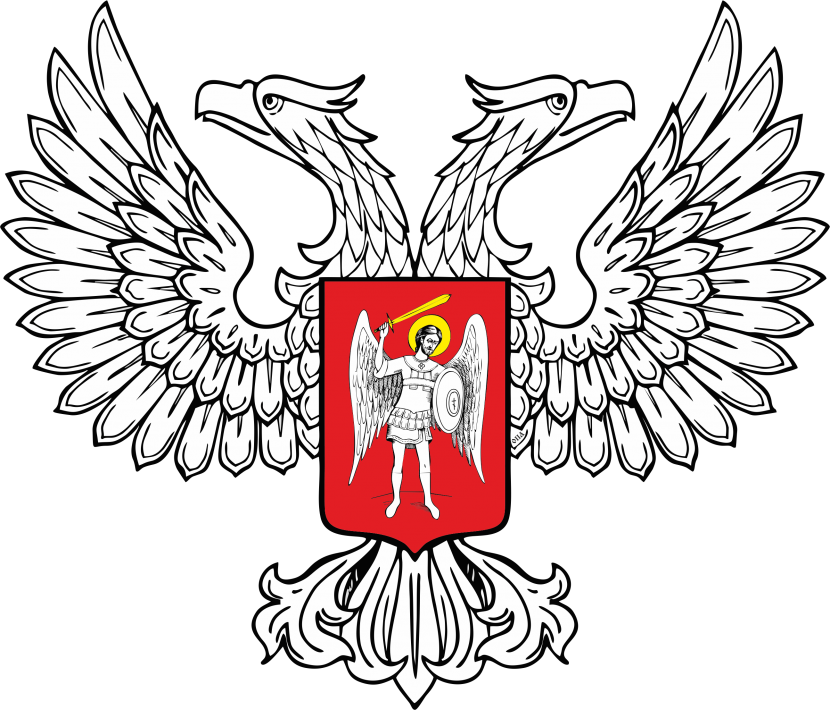 Форма № 17План закупок, которые осуществляются без проведения процедур закупок, на бюджетный период  ______________________                                                                                                      (указать бюджетный период)______________________________________________________(наименование заказчика)Утвержден протоколом заседания комитета по конкурсным закупкам            от «___» _____ № _____Председатель комитета по конкурсным закупкам _____________________                                                                                                                                  (ФИО, подпись)   М.П. Секретарь комитета по конкурсным закупкам      _____________________                                                                                                                                              (ФИО, подпись) Начальник отдела регулированиятарифов и ценообразования						Л.Н. ВознякПредмет закупки (наименование и количество товара в ед. изм., объем работ или услуг)Код предмета закупки и наименование Классифи-катораИсточник финансирования (бюджетные или собственные средства),для бюджетных средств - название бюджета и  фонда, коды функциональной и экономической классификации расходов (КФКР и КЭКР)Ожидаемая стоимостьпредмета закупки(в рос. рублях)Ориенти-ровочное начало закупки(месяц)Другая инфор-мация123456